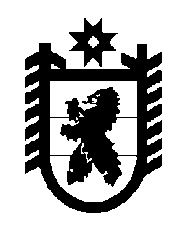 Российская Федерация Республика Карелия    УКАЗГЛАВЫ РЕСПУБЛИКИ КАРЕЛИЯО внесении изменений в постановление Председателя 
Правительства Республики Карелия от 27 февраля 1996 года № 160Внести в постановление Председателя Правительства Республики Карелия от 27 февраля 1996 года № 160 «О создании государственного комплексного природного заказника регионального значения «Западный архипелаг» на Ладожском озере в Лахденпохском районе Республики Карелия» (Собрание Законодательства Республики Карелия, 1996, № 5, 
ст. 692; № 7, ст. 978; 2001, № 5, ст. 624) следующие изменения:1) в наименовании слово «природного» заменить словом «(ландшафтного)»;2) в пункте 1:слово «природный» заменить словом «(ландшафтный)»;слова «на общей площади 19870 га, в том числе площадь суши – 
736 га. (Схема заказника прилагается)» исключить;3) пункт 2 после слова «комплексного» дополнить словом «(ландшафтного)»;4) пункты 3, 4 признать утратившими силу;5) в Положении о государственном комплексном природном заказнике регионального значения «Западный архипелаг» на Ладожском озере в Лахденпохском районе, утвержденном указанным постановлением:в наименовании слово «природном» заменить словом «(ландшафтном)»;в пункте 1:слово «природный» заменить словом «(ландшафтный)»;дополнить абзацами следующего содержания:«Описание границ государственного комплексного (ландшафтного) заказника регионального значения «Западный архипелаг» (далее – комплексный заказник):Кластер № 1 «Рахмансаари», включая одноименный остров, площадью 1918 га:	Исходная точка  9 – 61°20′15,12" с. ш. 30°24′28,74" в. д., далее  
на юго-восток до точки 10 – 61°19′35,88" с. ш. 30°27′7,02" в. д., далее 
на юго-восток до точки 11 – 61°18′43,62" с. ш.  30°28′12,12" в. д., далее 
на юг до точки 12 – 61°18′4,08" с. ш.  30°28′7,5" в. д., далее на юго-запад 
до точки 13 – 61°17′17,7" с. ш. 30°26′2,04" в. д., далее на северо-запад 
до точки 14 – 61°18′0,18" с. ш.  30°22′59,88" в. д., далее на северо-запад 
до точки 15 – 61°18′51,3" с. ш.  30°22′19,32" в. д., далее на северо-восток 
до точки 16 – 61°20′3,6" с. ш.  30°23′32,1" в. д., далее на северо-восток 
до точки 9 –  61°20′15,12" с. ш.  30°24′28,74" в. д.Кластер № 2 «Ялансаари», включая одноименный остров, площадью 1126 га:Исходная точка 21 – 61°20′04,79" с. ш. 30°35′03,41" в. д., далее 
на юго-восток до точки 22 – 61°19′15,55" с. ш. 30°38′22,57" в. д., далее 
на юго-запад до точки 23 – 61°17′35,49" с. ш. 30°36′57,44" в. д., далее 
на северо-запад до точки 24 – 61°18′30,51" с. ш. 30°33′28,70" в. д., далее 
на северо-восток до точки 21 –61°20′04,79" с. ш. 30°35′03,41" в. д.Кластер № 3 «Ситтулуото», включая одноименный остров, площадью 670,6 га: Исходная точка 17 – 61°18′01,52" с. ш. 30°29′56,56" в. д., далее 
на юго-восток до точки 18 -  61°17′12,69" с. ш. 30°32′32,07" в. д., далее 
на юго-запад до точки 19 – 61°16′10,06" с. ш. 30°3030′51,24" в. д., далее 
на северо-запад до точки 20 – 61°16′51,10" с. ш. 30°28′22,64" в. д., далее 
на северо-восток до точки 17 – 61°18′01,52" с. ш. 30°29′56,56" в. д.Кластер № 4 «Верккосаари», включая одноименный остров, площадью 1643 га:Исходная точка 1 – 61°11′42,84" с. ш. 30°25′46,44" в. д., далее на юго-восток до точки 2 -  61°11′28,56" с. ш. 30°27′41,94" в. д., далее на юго-восток до точки 3 – 61°10′30,42" с. ш. 30°28′46,26" в. д., далее на юго-запад до точки 4 – 61° 09′35,7" с. ш. 30°27′37,38" в. д., далее на юго-запад 
до точки 5 – 61° 09′15,72" с. ш. 30°25′32,28" в. д., далее на северо-запад 
до точки 6 – 61° 09′37,32" с. ш. 30°23′41,28" в. д., далее на север до точки 
7 – 61°10′28,98" с. ш. 30°23′6,18" в. д., далее на северо-восток до точки 
8 – 61°11′30,96" с. ш. 30°24′12,9" в. д., далее на северо-восток до точки 
1 – 61°11′42,84" с. ш. 30°25′46,44" в. д.Кластер № 5 «Воссинойнсаари», включая одноименный остров, площадью 1935 га:Исходная точка 25 – 61°13′44,94" с. ш. 30°42′4,44" в. д., далее на юго-восток до точки 26 -  61°13′24,06" с. ш. 30°42′39,54" в. д., далее на юго-восток до точки 27 – 61°12′0,36" с. ш. 30°44′5,04" в. д., далее на юг 
до точки 28 – 61°11′8,4" с. ш. 30°44′24,6" в. д., далее на юго-запад до точки 29 – 61°10′33,54" с. ш. 30°42′38,94" в. д., далее на северо-запад до точки 
30 – 61°11′7,02" с. ш. 30°40′30,12" в. д., далее на северо-запад до точки 
31 – 61°12′12,58" с. ш. 30°38′44,04" в. д., далее на север до точки 
32 – 61°13′23,4" с. ш. 30°39′7,8" в. д., далее на северо-восток до точки 
25 – 61°13′44,94" с. ш. 30°42′4,44" в. д.Общая площадь комплексного заказника составляет 7292,6 га, в том числе лесной фонд – 153 га, земли особо охраняемых территорий и объектов – 264 га.»;абзац третий пункта 2 признать утратившим силу;6) Схему государственного комплексного заказника регионального значения «Западный архипелаг» на Ладожском озере в Лахденпохском районе Республики Карелия, прилагаемую к указанному постановлению, признать утратившей силу.          Глава Республики  Карелия                                                               А.П. Худилайненг. Петрозаводск1 июня 2016 года№ 74